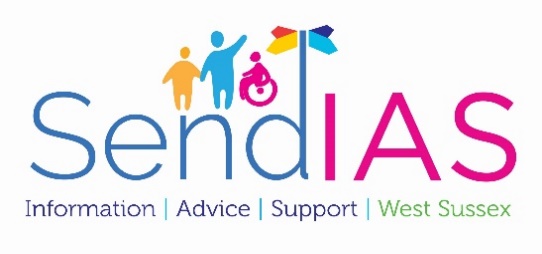 Служба SENDIAS (інформація, поради та підтримка для осіб з особливими освітніми потребами та (або) інвалідністю) Західного СассексуОцінка потреб у сфері освіти, медичної та соціальної допомоги (ОМСД)Це інформація щодо оцінки потреб у сфері освіти, медичної та соціальної допомоги (ОМСД), яку прийнято називати «обов'язковою оцінкою». Вона стосується:дітей у дошкільних закладах;дітей шкільного віку;молодих осіб віком 16–25 років, які навчаються в коледжах і здобувають післяшкільну освіту.Що таке оцінка потреб у сфері ОМСД?Оцінка потреб у сфері ОМСД — це докладний розгляд особливих освітніх потреб (ООП) дитини чи молодої особи та підтримки, яка потрібна йому чи їй, щоб навчатися.Органи місцевого самоврядування (ОМС) відповідають за проведення оцінок потреб у сфері ОМСД відповідно до Закону про захист сім'ї та дитинства 2014 року. У Західному Сассексі цим займається департамент ОМС, який називається Служба з забезпечення особливих освітніх потреб та проведення оцінки (SENAT).Оцінка потреб збирає докупи інформацію про те, що може і не може робити ваша дитина, і яка спеціальна допомога їй потрібна. Сюди входить інформація від:вас;вашої дитини або молодої особи;дошкільного закладу, школи чи закладу післяшкільної освіти;інших фахівців, які працюють з вашою дитиною або молодою особою або надають їй підтримку.Оцінка дозволяє дізнатися, чи потрібен вашій дитині план підтримки в сфері освіти, медичної та соціальної допомоги (план ОМСД).Ви також можете ознайомитися з інформаційним бюлетенем «Плани з підтримки в сфері освіти, медичної та соціальної допомоги» на нашому сайті: https://bit.ly/3tB74YqКоли потрібно проводити оцінку потреб у сфері ОМСД?Часто школа, дошкільна установа або заклад післяшкільної освіти може допомагати вашій дитині за програмою SEN Support (підтримка осіб з особливими освітніми потребами). Це означає, що школа вживає додаткових чи інших заходів для задоволення її потреб. Іноді інші фахівці дають рекомендації або надають підтримку, щоб допомогти вашій дитині вчитися.Деякі діти потребують більш інтенсивної та спеціалізованої допомоги. Якщо дитина не досягає прогресу, незважаючи на програму SEN Support, наступним кроком може бути оцінка потреб у сфері ОМСД.Щоб дізнатися докладніше про програму підтримки SEN Support та про те, як школа може допомогти вашій дитині, будь ласка, ознайомтесь з інформаційним бюлетенем «SEN Support» на нашому сайті: https://bit.ly/3tB74YqУ Збірці правил SEND сказано:Приймаючи рішення щодо необхідності оцінки потреб у сфері ОМСД, орган місцевого самоврядування повинен вирішити, чи є докази того, що, незважаючи на належні та цілеспрямовані дії дошкільної установи, школи або післяшкільної освітньої установи щодо виявлення, оцінки та задоволення особливих освітніх потреб дитини чи молодої особи, вона не досягла очікуваного прогресу. (9.14)Орган місцевого самоврядування розгляне:досягнення та темпи прогресу вашої дитини;його особливі освітні потреби;що вже було зроблено;користь, яку принесла підтримка;фізичний, емоційний та соціальний розвиток вашої дитини та її медичні потреби.У Збірці правил SEND сказано:Орган місцевого самоврядування повинен провести оцінку потреб у сфері освіти, медичної та соціальної допомоги, якщо вважає це доцільним, щоб створити дитині чи молодій особі особливі умови для здобуття освіти відповідно до плану ОМСД. (9.3)Потреби деяких дітей та молоді однозначно вимагають проведення оцінки та розробки плану ОМСД. Якщо орган місцевого управління дійде висновку, що це такий випадок, він має розпочати процедуру негайно.У розділах 9.3 та 9.14–9.16 Збірки правил SEND наведено детальну інформацію про критерії, на які повинен орієнтуватися орган місцевого самоврядування.Посилання на Збірку правил SEND ви знайдете на сайті Local Offer Західного Сассексу: www.local-offer.orgХто може попросити оцінку потреб у сфері ОМСД?Батьки, письмово звернувшись до ОМС;Молода особа старше 16, але молодша за 25 років;Інші люди, в тому числі школа або заклад післяшкільної освіти, але тільки після того, як спочатку поговорять із вами.Завжди рекомендується спочатку поговорити з дошкільною установою, школою або установою післяшкільної освіти, перш ніж вимагати оцінки потреб у сфері ОМСД.Служба SENDIAS (інформація, поради та підтримка для осіб з особливими освітніми потребами та (або) інвалідністю) Західного Сассексу може допомогти вам подати запит (наша контактна інформація вказана наприкінці цього бюлетеня).Інші люди (наприклад, ваш лікар або співробітник патронажної служби) можуть повідомити ОМС, що, на їхню думку, дитина потребує оцінки.Що відбувається, коли орган місцевого самоврядування отримує запит щодо оцінки потреб у сфері ОМСД?Як тільки орган місцевого самоврядування отримує запит на проведення оцінки потреб у сфері ОМСД, він зобов'язаний одразу повідомити вас про це.У Збірці правил SEND сказано: Вивчаючи необхідність проведення оцінки потреб у сфері ОМСД, орган місцевого самоврядування повинен звернути особливу увагу на думки, побажання та почуття дитини та його (її) батьків або молодої особи. (9.12)ОМС має шість тижнів на те, щоб вирішити, чи потрібно проводити оцінку потреб. Протягом цього часу він може вимагати інформацію у вас, школи та інших фахівців.ОМС повинен розглянути всю інформацію, після чого повідомити вам, яке рішення було ухвалено:негайно розпочати оцінку потреб у сфері ОМСДАБОне проводити оцінку потреб у сфері ОМСД, оскільки в цьому немає потреби.Що станеться, якщо орган місцевого самоврядування вирішить, що немає потреби в оцінці потреб у сфері ОМСД?Орган місцевого самоврядування повинен повідомити вас, чому він вважає, що оцінка потреб у сфері ОМСД не потрібна. Він також повинен повідомити вас про:ваше право подати апеляцію;можливості незалежного вирішення спорів та посередництва;те, як отримати додаткову інформацію, консультацію та підтримку.Якщо ви не погоджуєтесь з рішенням, Служба SENDIAS Західного Сассексу зможе розповісти вам про те, які є варіанти.Що станеться, якщо буде ухвалено рішення про проведення оцінки потреб у сфері ОМСД?У Збірці правил SEND сказано: Органи місцевого самоврядування повинні надавати дитині та її батькам чи молодій особі інформаційну підтримку протягом усього процесу оцінки та розробки плану ОМСД. Вони також мають максимально залучати дитину до участі у цьому процесі. Процес оцінки та планування має бути повністю зосереджений на потребах конкретної дитини та молодої особи. (9.21)Орган місцевого самоврядування повідомить вас у письмовій формі, що відбуватиметься, та запитає вашу думку. Ваша думка по-справжньому важлива. Служба SENDIAS Західного Сассексу може надати вам інформацію, рекомендації та підтримку, щоб допомогти з цим питанням.ОМС запросить інформацію про вашу дитину в інших людей. Це називається «рекомендації», які повинні включати інформацію про наступне:потреби вашої дитини у сфері освіти, медичної та соціальної допомоги;бажані результати для вашої дитини;спеціальні умови для здобуття освіти та отримання медичної та соціальної допомоги, які можуть знадобитися для задоволення її потреб та досягнення бажаних результатів.Орган місцевого управління повинен запросити рекомендації та інформацію у:батьків (або молодої особи);дошкільного закладу, школи, закладу післяшкільної освіти або іншої установи, яку відвідує дитина чи молода особа;психолога навчального закладу;медичних фахівців, які працюють з вашою дитиною (це може бути педіатр, логопед, фізіотерапевт чи ерготерапевт);працівників соціальної служби;всіх, з ким ви попросите зв'язатись для отримання інформативних рекомендацій.Якщо ваша дитина страждає від порушень зору або слуху, ОМС також має запитати інформацію та рекомендації у педагога відповідної кваліфікації.ОМС також має намагатися з'ясувати думку вашої дитини. Ви, школа та інші фахівці можете допомогти цьому. Якщо ви вважаєте, що вашій дитині потрібен помічник, щоб висловити свою думку, ви можете дізнатися про це докладніше у Службі SENDIAS Західного Сассексу.Ви матимете можливість обговорити свою дитину з усіма учасниками оцінки потреб, і вам видадуть копії всіх звітів після закінчення процедури.Якщо під час оцінки потреб у сфері ОМСД вам знадобиться інформація, рекомендації чи підтримка, зверніться до Служби SENDIAS Західного Сассексу.У розділах 9.45–9.52 Збірки правил SEND детально розказано про рекомендації та інформацію щодо оцінки потреб у сфері ОМСД.Що як у вас вже є деякі рекомендації?Буває так, що у вас є деякі рекомендації та інформація, тому що інші фахівці вже якийсь час працюють з вашою дитиною.У Збірці правил SEND сказано: Орган місцевого самоврядування не повинен вимагати додаткових рекомендацій, якщо вони вже були надані (для будь-якої мети) та особа, яка надає рекомендації, орган місцевого самоврядування та батьки дитини чи молода особа вважають їх достатніми для процедури оцінки. Приймаючи таке рішення, орган місцевого самоврядування та особа, яка надає рекомендації, повинні переконатися, що вони є актуальними. (9.47)Коли закінчується оцінка потреб у сфері ОМСД?Як тільки ОМС отримає всі відомості та рекомендації, він повинен буде вирішити, чи потрібен вашій дитині або молодій особі план підтримки в сфері освіті, медичної та соціальної допомоги.План ОМСД — це юридичний документ, який видається місцевим органом самоврядування. У ньому описані особливі освітні потреби дитини чи молодої особи і допомога, яка надається для їх задоволення. План також включає надання всієї необхідної медичної та соціальної допомоги. Більш детальна інформація про плани ОМСД представлена на сайті Local Offer (www.local-offer.org) та в інформаційному бюлетені «Плани підтримки в сфері освіти, медичної та соціальної допомоги» на нашому сайті: https://bit.ly/3tB74YqІноді ОМС приймають рішення про те, що особливі освітні потреби дитини можна задовольнити через програму підтримки SEN Support. У такому разі ОМС повинен повідомити вас про своє рішення протягом 16 тижнів після отримання запиту на проведення оцінки потреб у сфері ОМСД. Орган місцевого самоврядування повинен повідомити, що ви маєте право оскаржити його рішення.Однак, якщо ОМС вирішить, що потрібен план ОМСД, спочатку буде складено проект плану. ОМС надішле вам проект плану ОМСД та копії звітів, щоб ви могли з усім ознайомитися. Ви повинні простежити за тим, щоб туди було включено все, що ви вважаєте важливим, і подивитися, чи згодні ви з результатами та пропонованим забезпеченням. Орган місцевого самоврядування також запитає вас, якій школі ви надаєте перевагу для своєї дитини, і чи хочете ви, щоб було розглянуто персональний бюджет.Ви маєте 15 днів, щоб прокоментувати отриману інформацію, попросити про зустріч або прийняти проект плану.Примітка: якщо ви не відповісте протягом 15 днів, ОМС прийде до висновку, що ви погоджуєтесь з проектом плану. Тому, якщо ви вважаєте, що вам потрібно більше часу, щоб розглянути всі варіанти, будь ласка, повідомте про це ОМС.Я можу вибрати будь-яку школу?У Збірці правил SEND сказано, що органи місцевого самоврядування повинні враховувати ваші уподобання, якщо:школа відповідає віку, здібностям, схильностям або ООП дитини чи молодої особи; абовідвідування дитиною або молодою особою цього навчального закладу буде порівняно за ефективністю з освітою інших або ефективним з точки зору використання ресурсів. (9.79)Остаточний план ОМСДНа останньому етапі орган місцевого самоврядування повинен надіслати вам остаточний план ОМСД. Якщо ви все ще незадоволені планом або не можете домовитися з ОМС щодо школи, ви маєте право звернутися до посередника та (або) подати апеляцію (див. нижче).Якщо на будь-якому з етапів вам знадобиться допомога, ви можете звернутися до Служби SENDIAS Західного Сассексу.Скільки часу це займе?Іноді, за виняткових обставин, ця тимчасова шкала може відрізнятися (розділ 9.42 Збірки правил SEND).А якщо я не погоджуюся з рішенням органу місцевого самоврядування щодо оцінки потреб у сфері ОМСД чи плану ОМСД?Ви можете на будь-якому етапі поговорити із співробітником органу місцевого самоврядування. У більшості випадків це буде ваш координатор з планування, тобто особа, зазначена в листі, надісланому вам ОМС після отримання запиту на проведення оцінки потреб у сфері ОМСД.Служба SENDIAS Західного Сассексу може надати вам незалежну інформацію та рекомендації щодо доступних вам варіантів і надати вам підтримку в процесі, якщо буде потрібно.У більшості випадків ви маєте право на залучення посередника. Ви можете дізнатися про це докладніше на сайті Local Offer www.local-offer.org та у розділі 9 Збірки правил SEND.Ви також можете ознайомитись з інформаційним бюлетенем «Подання апеляції до суду з питань ООП та інвалідності» за посиланням: https://bit.ly/3tB74YqДе я можу отримати додаткові відомості, поради та підтримку?Ви можете прочитати про оцінки потреб у сфері ОМСД у Розділі 9 Збірки правил SEND.На сайті Local Offer представлена докладна інформація про місцеві умови проведення оцінки потреб у сфері ОМСД.Служба SENDIAS (інформація, поради та підтримка для осіб з особливими освітніми потребами та (або) інвалідністю) Західного Сассексу може надати вам:інформацію стосовно оцінок потреб у сфері ОМСД;рекомендації та підтримку у процесі оцінки;відомості про організації, групи підтримки та послуги, які можуть стати в нагоді;інформацію, поради та підтримку стосовно ваших прав на подання скарги, незалежного вирішення питання та звернення до посередника.Ви також можете ознайомитись з довідковою сторінкою «Оцінка потреб у сфері освіти, медичної та соціальної допомоги» на нашому сайті: https://bit.ly/3zWUQO4Як з нами зв'язатисяГаряча лінія (працює з 9:00 до 16:00, з понеділка по п'ятницю) 	0330 222 8555Адреса електронної пошти: send.ias@westsussex.gov.uk (для батьків-опікунів та спеціалістів) 		cyp.sendias@westsussex.gov.uk (для дітей та молодих осіб до 25 років).Сайт: www.westsussexsendias.orgПідпишіться на блог SENDIAS, щоб отримувати новини електронною поштою: https://westsussexsendias.org/blog/Підпишіться на SENDIAS на Facebook: https://www.facebook.com/WSSENDIAS/Підпишіться на SENDIAS у Twitter: https://twitter.com/wsxiasSEND: Особливі освітні потреби та (або) інвалідністьЗавдання служби SENDIAS полягає в тому, щоб забезпечити всім батькам, дітям та молодим особам доступ до незалежної інформації, порад та підтримки, даючи можливість приймати усвідомлені рішення у зв'язку зі своєю ситуацією. Будь-яка інформація, що надається службі, залишиться конфіденційною, доки не буде отримано дозволу на розголошення її іншим особам, службам і відомствам, які можуть допомогти сім'ї в обставинах, що склалися. Щоб ознайомитися з нашими політиками та повідомленням про конфіденційність, будь ласка, зайдіть на наш сайт, натисніть кнопку «Про нас» та виберіть «Як ми працюємо» у розкривному списку.Орган місцевого самоврядування отримує запит щодо оцінки потреб у сфері ОМСД. ОМС повинен повідомити про цей запит батькам/молодій особі.Це дата початку процесу.Орган місцевого самоврядування ухвалює рішення, чи потрібно проводити оцінку потреб у сфері ОМСД. ОМС повинен повідомити своє рішення батькам/молодій особі.Протягом шести тижнів із дати початку.Проводиться оцінка потреб у сфері ОМСД.Починається відразу після ухвалення рішення.АБОАБООМС повідомляє про своє рішення не видавати план ОМСД батькам/молодій особі.Протягом 16 тижнів із дати початку.АБОАБООМС надсилає проект плану ОМСД батькам/молодій особі.Протягом 16 тижнів із дати початку.Батьки/молода особа мають відреагувати на проект плану ОМСД. Вони можуть:погодитись з правильністю проекту;попросити змінити;попросити про зустріч.Батьки/молода особа також повідомляють про свої вподобання у виборі дошкільного закладу, школи або закладу післяшкільної освіти.Протягом 15 днів після одержання проекту плану ОМСД.ОМС консультується з дошкільною установою, школою чи установою післяшкільної освіти. Протягом 15 днів після отримання відповіді батьків/молодої особи на проект плану ОМСД.ОМС видає план ОМСД.Протягом 20 тижнів з дати початку.